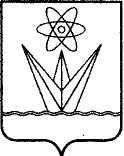 АДМИНИСТРАЦИЯ ЗАКРЫТОГО АДМИНИСТРАТИВНО – ТЕРРИТОРИАЛЬНОГО ОБРАЗОВАНИЯ  ГОРОД ЗЕЛЕНОГОРСК КРАСНОЯРСКОГО КРАЯП О С Т А Н О В Л Е Н И Е31.07.2023                    г. Зеленогорск                             № 155-пО внесении изменений в Порядок предоставления дополнительных гарантий муниципальным служащим, утвержденный постановлениемАдминистрации ЗАТО г. Зеленогорск от 05.04.2023 № 62-пВ соответствии с Федеральным законом от 06.10.2003 № 131-ФЗ «Об общих принципах организации местного самоуправления в Российской Федерации», учитывая протокол комиссии по предоставлению дополнительных гарантий муниципальным служащим Администрации ЗАТО г. Зеленогорск от 10.07.2023 № 6, руководствуясь Уставом города Зеленогорска Красноярского края, ПОСТАНОВЛЯЮ:1. Внести в Порядок предоставления дополнительных гарантий муниципальным служащим, утвержденный постановлением Администрации ЗАТО г. Зеленогорск от 05.04.2023 № 62-п, изменения, изложив пункт 12 в следующей редакции:«12. Муниципальный служащий, очередность которого на предоставление дополнительной гарантии наступила, может воспользоваться правом получения дополнительной гарантии не чаще одного раза в текущем календарном году путем подачи секретарю комиссии заявления.В заявлении указывается вид и размер дополнительной гарантии, которую муниципальный служащий желает получить, сведения о сроке оказания услуг, оплата или компенсация стоимости которых является дополнительной гарантией, о лицах, оказавших или оказывающих такие услуги.Заявление подается в срок не позднее 15 ноября текущего календарного года.».2. Настоящее постановление вступает в силу в день, следующий за днем его опубликования в газете «Панорама».Глава ЗАТО г. Зеленогорск                                                         М.В. Сперанский